Math 8		DaweName: ________________________			Chapter 3 - Percents	Test Date: ________________________________________To do:3.1 – Percents, Decimals, FractionsComplete Notes		⃝3.2 – Percent ProblemsComplete Notes		⃝AssignmentsChapter Assignment		⃝Puzzle Booklet	 	⃝Practice Quiz		⃝Write Unit Test		⃝Math 8	Lesson 3.1 – Percents, Decimals, Fractions	DaweA percent is a value calculated ___________________________________, meaning 100% is a whole amount.For example: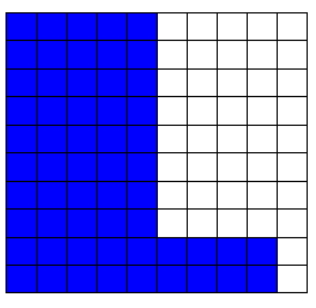 Percents to DecimalsDivide the number in front of the % symbol by 100. This will move a decimal two positions left.Decimals to PercentsMultiply the number by 100. This will move a decimal two positions right. Don’t forget to include your % symbol.Percents to FractionsMake the number in front of the % symbol a numerator with a denominator of 100, then reduce the fraction to lowest terms.Fractions to PercentsDivide the numerator by the denominator, then multiply the value by 100. Don’t forget to include a % symbol.Math 8	Lesson 3.2 – Percent Problems	DaweIn order to determine and solve a percentage problem, setting up a _____________________ using equivalent ratios works the best.In all cases, an unknown value in the proportion should occur, where the unknown value is in the proportion changes. Hence the approach to solving the proportion changes.Examples:What number is 37% of 52?40 is what percent of 75?25% of what number is 16?Some problems are looking to either increase or decrease a value by a certain percentage. When it comes to increasing, you must add___________________ to the percentage given in order to increase the overall total. For decreasing, you may need to subtract the percentage given from ______________________ in order to find the remaining amount after the decrease.Examples:15% increase of a monthly salary of $5400. What is the new salary?20% off a jacket from the original price of $135. What is the new price?